INVESTIGACIÓN DE GOBIERNOS TRIBALES 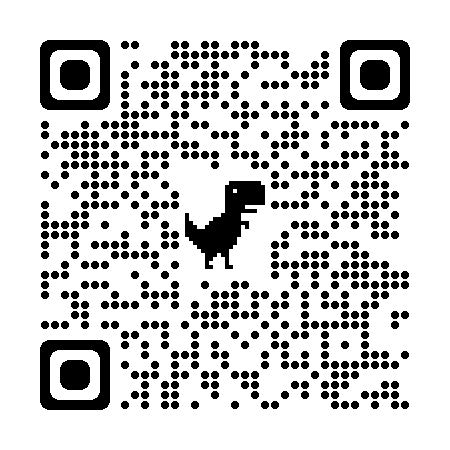 Instrucciones: Examine la página de Las Tribus de Oklahoma y Sus Constituciones Wakelet. Elige una de las tribus y haz clic en el enlace a su constitución. Lee detenidamente y completa la hoja de notas de abajo con la información que encuentres. Resume el PreámbuloResume el PreámbuloResume el PreámbuloResume el PreámbuloResume el PreámbuloResume el PreámbuloPoder EjecutivoPoder EjecutivoPoder EjecutivoPoder LegislativoPoder LegislativoPoder LegislativoNombre y título del líder:Nombre y título del líder:Nombre del grupo:Requisitos del cargo:Requisitos del cargo:Requisitos de membresía:Funciones:Funciones:Elegibilidad para votar:Poder JudicialPoder JudicialPoder JudicialDesarrollo EconómicoDesarrollo EconómicoDesarrollo Económico¿Quién dirige al sistema judicial?Nombra al menos dos empresas que son de la tribu.Nombra al menos dos empresas que son de la tribu.¿Qué autoridad tienen?Nombra al menos dos programas de servicios sociales gestionados por la tribu e identifica por qué son importantes.Nombra al menos dos programas de servicios sociales gestionados por la tribu e identifica por qué son importantes.